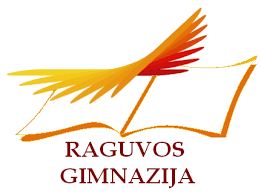 RAGUVOS GIMNAZIJOS 2024 METŲ KOVO MĖNESIO VEIKLOS PLANASRAGUVOS GIMNAZIJOS 2024 METŲ KOVO MĖNESIO VEIKLOS PLANASRAGUVOS GIMNAZIJOS 2024 METŲ KOVO MĖNESIO VEIKLOS PLANASRAGUVOS GIMNAZIJOS 2024 METŲ KOVO MĖNESIO VEIKLOS PLANASRAGUVOS GIMNAZIJOS 2024 METŲ KOVO MĖNESIO VEIKLOS PLANASRAGUVOS GIMNAZIJOS 2024 METŲ KOVO MĖNESIO VEIKLOS PLANASEil.Nr. VeiklaData, laikas, vietaAtsakingas VykdytojaiDalyviaiI. REZULTATAII. REZULTATAII. REZULTATAII. REZULTATAII. REZULTATAI      1.1. ASMENYBĖS TAPSMAS      1.1. ASMENYBĖS TAPSMAS      1.1. ASMENYBĖS TAPSMAS      1.1. ASMENYBĖS TAPSMAS      1.1. ASMENYBĖS TAPSMAS      1.1. ASMENYBĖS TAPSMAS        SOCIALUMAS(Mokinių dalyvavimas renginiuose, akcijose, savivaldoje, prevencinėse veiklose)        SOCIALUMAS(Mokinių dalyvavimas renginiuose, akcijose, savivaldoje, prevencinėse veiklose)        SOCIALUMAS(Mokinių dalyvavimas renginiuose, akcijose, savivaldoje, prevencinėse veiklose)        SOCIALUMAS(Mokinių dalyvavimas renginiuose, akcijose, savivaldoje, prevencinėse veiklose)        SOCIALUMAS(Mokinių dalyvavimas renginiuose, akcijose, savivaldoje, prevencinėse veiklose)        SOCIALUMAS(Mokinių dalyvavimas renginiuose, akcijose, savivaldoje, prevencinėse veiklose)Kaziuko mugė4 d.12.00 val.Raguvos miestelio aikštėAdministracija, technologijų mokytojai, klasių vadovaiAdministracija, technologijų mokytojai, klasių vadovaiGimnazijos bendruomenėKnygnešio diena15 d. R. RukauskienėR. RukauskienėGimnazijos bendruomenėKitokia savaitė25-29 d.G. ŠuminskaitėGimnazijos bendruomenėGimnazijos bendruomenėKryžiaus kelio apmąstymaiKovasRaguvos bažnyčiojeL. MalinauskienėL. MalinauskienėGimnazijos mokiniaiLietuvos vaikų turizmo technikos pirmenybių uždarose patalpose I etapas „Raguva 2024”, skirtas Lietuvos nepriklausomybės atkūrimo dienai paminėti9 d.9.00 val.Gimnazijos sporto salėS. ŽudysS. ŽudysSportinio turizmo būrelio mokiniaiKalnų kelionių technikos ir alpinizmo varžybos „Montis Magia taurė”23 d.9.00 val.VilniusS. ŽudysS. ŽudysSportinio turizmo būrelio mokiniai2023–2024 mokslo metų Panevėžio rajono bendrojo ugdymo mokyklų mokinių šaškių varžybos 21 d. 10.00 val. Raguvos gimnazija S. Žudys S. Žudys Gimnazijos mokiniai ,,Žemė-žmonių planeta”Kūrybinių darbų paroda20 d.J. GraičiūnienėJ. Graičiūnienė6-IVg kl. mokiniai“Gyvoji Žemė”. Ekologinis auginimas.20 d.D. ZakarauskaitėD. Zakarauskaitė7-8kl. mokiniaiŽemės vėliavos pakėlimas, skirtas Pasaulinei Žemės dienai paminėti9.20 val.J. GraičiūnienėJ. GraičiūnienėGimnazijos bendruomenėRaguvos kultūros centro irRaguvos TAU pavasarinė iniciatyva„Velykų medis – pavasario šauklys“24 d. 12 val. RaguvosŠv. Florijono aikštėK. JuškaitėK. JuškaitėGimnazijos bendruomenėMokinių darbų paroda Lietuvos valstybės atkūrimo – Lietuvos Nepriklausomybės atkūrimo dienomsVasaris-kovasJ. ŠikšnienėJ. ŠikšnienėGimnazijos mokiniaiViktorina Kovo 11-ajai paminėti ,,Širdyje lietuvis”8  d.6 pamokaG. ŠuminskaitėG. ŠuminskaitėIIg kl. mokiniaiAkcija ,,Geltona. Žalia. Raudona”8 d.Ilgoji pertraukaG. ŠuminskaitėGimnazijos bendruomenėGimnazijos bendruomenėLietuvių kalbos dienos   Vasario 15 d. – kovo 8 d.      R. Karpavičienė, V. ŽudienėR. Karpavičienė, V. Žudienė5–IVg kl. mokiniaiESPAD tyrimas18-22 d.D. GrigaliūnienėG. ŠuminskaitėX klasėX klasė Prevencinis užsiėmimas ,,Tarp mergaičių”18 d.G. ŠuminskaitėS. ŠukėG. ŠuminskaitėS. Šukė8 kl. mergaitės Projektas ,,Nuo vasario 16-osios iki kovo 11-osios" Viktorina ,,Apie valstybės ženklus”7-8 d.R. JuškienėJ. EigirdienėR. JuškienėA. KizienėS. Vaičiulienė1-4 kl. mokiniaiRaguvos kultūros centro organizuojama piešinių paroda ,,Gražiausias margutis Velykų bobutei”Iki kovo 25 d.K. JuškaitėJ. EigirdienėR. JuškienėA. KizienėS. Vaičiulienė1-4 kl. mokiniaiViktorina skaitymo skatinimui ,,Skaitau pasakas”6 d.R. RutkauskienėR. RutkauskienėR. Juškienė2 kl. mokiniaiSocialinio ir emocinio ugdymo programos „Antras žingsnis“ įgyvendinimasDu kartus per mėn. klasių valandėlių metu.Pradinių klasių mokytojosPradinių klasių mokytojos1–4 kl. mokiniaiLIONS QUEST socialinio ir emocinio ugdymo programos „Paauglystės kryžkelės“ įgyvendinimasDu kartus per mėn. klasių valandėlių metu.5-8 kl. vadovai5-8 kl. auklėtojai5-8 kl. mokiniaiLIONS QUEST socialinio ir emocinio ugdymo programos „Raktai į sėkmę“Du kartus per mėn. klasių valandėlių metu.I-IV kl. vadovaiI-IV kl. auklėtojaiI-IVg kl. mokiniai       Mokymasis be sienų (netradicinio ugdymo dienos, išvykos, edukacinės programos ir pan.)       Mokymasis be sienų (netradicinio ugdymo dienos, išvykos, edukacinės programos ir pan.)       Mokymasis be sienų (netradicinio ugdymo dienos, išvykos, edukacinės programos ir pan.)       Mokymasis be sienų (netradicinio ugdymo dienos, išvykos, edukacinės programos ir pan.)       Mokymasis be sienų (netradicinio ugdymo dienos, išvykos, edukacinės programos ir pan.)       Mokymasis be sienų (netradicinio ugdymo dienos, išvykos, edukacinės programos ir pan.)Renginys Panevėžio kurčiųjų ir neprigirdinčiųjų mokykloje29 d.PPT soc. pedagogėE. KazlauskienėG. Šuminskaitė5-7 kl. mokinų tikslinė grupėPrevencinė stovykla ,,Sniego gniūžtė”15 – 16 d.Paįstrio Juozo Zikaro gimnazijos soc. Pedagogė G. NakvosienėG. Šuminskaitė8-12 kl. mokinių tikslinė grupė      Ugdymas karjerai      Ugdymas karjerai      Ugdymas karjerai      Ugdymas karjerai      Ugdymas karjerai      Ugdymas karjerai1.Mokinių susitikimai su karjeros specialisteKetvirtadieniai PRŠCG. Šuminskaitė,L. MalinauskienėGimnazijos mokiniaiUgdomosios veiklos informaciniame  centreUgdomosios veiklos informaciniame  centreUgdomosios veiklos informaciniame  centreUgdomosios veiklos informaciniame  centreUgdomosios veiklos informaciniame  centreUgdomosios veiklos informaciniame  centre11Tarpiniai patikrinimaiKovasAdministracijaAdministracijaIII g kl. mokiniaiProjektai (rajono, šalies, tarptautiniai)Konferencijos. Metodiniai susitikimai.Projektai (rajono, šalies, tarptautiniai)Konferencijos. Metodiniai susitikimai.Projektai (rajono, šalies, tarptautiniai)Konferencijos. Metodiniai susitikimai.Projektai (rajono, šalies, tarptautiniai)Konferencijos. Metodiniai susitikimai.Projektai (rajono, šalies, tarptautiniai)Konferencijos. Metodiniai susitikimai.Projektai (rajono, šalies, tarptautiniai)Konferencijos. Metodiniai susitikimai.Tarptautinis mokslinis „YouCount“ projektasTęstinisL. PleškienėL. MalinauskienėKTU (SHMMF) L. PleškienėL. MalinauskienėIII-IV kl. mokiniaiAtviros klasės projektasRugsėjo-rugpjūčio mėn.AdministracijaAdministracija8 kl. mokiniai, dalykų mokytojai, švietimo pagalbos specialistai„Let‘s care“ projektasTęstinis      I. Vietienė,L. MalinauskienėPRŠCD. Balinš, R. Karpavičienė, L. Malinauskienė, V. ŽudienėProjektas ,,Nuo vasario 16-osios iki kovo 11-osios" Dailyraščio konkursas ,,Valstybės ženklai” Kovas  R. Juškienė  J. Eigirdienė R. Juškienė A. Kizienė S. Vaičiulienė 1-4 kl. mokiniai Erasmus+ projekto “Connecting STEM with Art” dalyvių susitikimas DerinamaD. Balinš D. Balinš II-IVg kl. mokiniai Panevėžio miesto ir rajono dainavimo ir dailės ikimokyklinio ir pradinio ugdymo vaikų projektas  „Dainų ir spalvų karuselė“ 20 d. 10.30 val. Panevėžio  Mikalausko menų gimnazijaK. JuškaitėK. Juškaitė4 kl. mokinės  1.2. MOKINIO PASIEKIMAI IR PAŽANGA  1.2. MOKINIO PASIEKIMAI IR PAŽANGA  1.2. MOKINIO PASIEKIMAI IR PAŽANGA  1.2. MOKINIO PASIEKIMAI IR PAŽANGA  1.2. MOKINIO PASIEKIMAI IR PAŽANGA  1.2. MOKINIO PASIEKIMAI IR PAŽANGAMOKINIŲ LYDERYSTĖ ( Mokinių pranešimų skaitymas,  eksperimentų pristatymas konferencijose, mokslinėse laboratorijose ar kt. )MOKINIŲ LYDERYSTĖ ( Mokinių pranešimų skaitymas,  eksperimentų pristatymas konferencijose, mokslinėse laboratorijose ar kt. )MOKINIŲ LYDERYSTĖ ( Mokinių pranešimų skaitymas,  eksperimentų pristatymas konferencijose, mokslinėse laboratorijose ar kt. )MOKINIŲ LYDERYSTĖ ( Mokinių pranešimų skaitymas,  eksperimentų pristatymas konferencijose, mokslinėse laboratorijose ar kt. )MOKINIŲ LYDERYSTĖ ( Mokinių pranešimų skaitymas,  eksperimentų pristatymas konferencijose, mokslinėse laboratorijose ar kt. )MOKINIŲ LYDERYSTĖ ( Mokinių pranešimų skaitymas,  eksperimentų pristatymas konferencijose, mokslinėse laboratorijose ar kt. ) Olimpiados. Konkursai. NMPP. Egzaminai. Olimpiados. Konkursai. NMPP. Egzaminai. Olimpiados. Konkursai. NMPP. Egzaminai. Olimpiados. Konkursai. NMPP. Egzaminai. Olimpiados. Konkursai. NMPP. Egzaminai. Olimpiados. Konkursai. NMPP. Egzaminai.Aš ir policijaKovasR. PranckevičienėR. PranckevičienėIg kl. 4 mokinių komandaBandomasis VBE matematikos patikrinimas1 d. 9.00 val. D. Dainienė, Z. Kasnauskienė,L. Malinauskienė,L. MalinauskienėIVg kl. mokiniai Fizikos tarpinis patikrinimas8 d.8.00 val. Informatikos kab.Administracija, L. NikolajenkoL. Malinauskienė,V. Danilienė,A. GrajauskienėIIIg kl. mokinaiGeografijos olimpiada12 d.Informatikos kab.Administracija,J. GraičiūnienėAdministracija,J. GraičiūnienėI-IVg kl. atstovaiVBE lietuvių kalbos ir literatūros įskaita žodžiu13 d. 8.30 val.Tikybos kab.R. Karpavičienė,V. Žudienė,L. MalinauskienėR. Karpavičienė,V. Žudienė,L. Malinauskienė, G. ŠuminskaitėIVg kl. mokiniaiPUPP lietuvių k. ir literatūros įskaita21 d. 3 pam.L. Malinauskienė,R. Karpavičienė,V. Žudienė R. Karpavičienė,V. ŽudienėIIg kl. mokiniai Pagrindinio ugdymo pasiekimų patikrinimo matematikos elektroninis bandomasis patikrinimas vyks 27 d.10.00-15.00 val.Administracija AdministracijaIIg kl. mokiniaiVBE elektroninis matematikos mokymosi pasiekimų įsivertinimo patikrinimas 28 d. 9.00-15.00 val.Administracija AdministracijaIVg kl. mokiniaiTarpinis matematikos patikrinimas (B, pirmasis)13 d.8.00 val.Administracija AdministracijaIIIg kl. mokiniaiTarpinis matematikos patikrinimas (A, pirmasis)14 d. 8.00 val.Administracija AdministracijaIIIg kl. mokiniaiTarpinis užsienio (anglų) kalbos patikrinimas19 d.8.00 val.Administracija AdministracijaIIIg kl. mokiniaiTarpinis informatikos patikrinimas21 d.8.00 val.Administracija AdministracijaIIIg kl. mokiniaiTarpinis biologijos patikrinimas26 d.8.00 val.Administracija AdministracijaIIIg kl. mokiniaiTarpinis geografijos patikrinimas27 d.8.00 val.Administracija AdministracijaIIIg kl. mokiniaiVykdomi menų (dailės, technologijų) mokykliniai brandos egzaminaispalio 2 d.–gegužės 13 d.J. Šikšnienė,A. RutkauskasJ. Šikšnienė,A. RutkauskasIVg kl.mokiniai, pasirinkę menų egzaminąXXIII-asis Nacionalinis Česlovo Kudabos geografijos konkursas 23 d.Vilniaus universitetasJ. GraičiūnienėJ. Graičiūnienė6-IV g kl. mokiniai2.1. ORIENTAVIMASIS Į MOKINIO POREIKIUS2.1. ORIENTAVIMASIS Į MOKINIO POREIKIUS2.1. ORIENTAVIMASIS Į MOKINIO POREIKIUS2.1. ORIENTAVIMASIS Į MOKINIO POREIKIUS2.1. ORIENTAVIMASIS Į MOKINIO POREIKIUS2.1. ORIENTAVIMASIS Į MOKINIO POREIKIUS    Stebėsenos sistemingumas(Pažangos, lankomumo stebėsena, pagalba SUP mokiniams ir kt.)    Stebėsenos sistemingumas(Pažangos, lankomumo stebėsena, pagalba SUP mokiniams ir kt.)    Stebėsenos sistemingumas(Pažangos, lankomumo stebėsena, pagalba SUP mokiniams ir kt.)    Stebėsenos sistemingumas(Pažangos, lankomumo stebėsena, pagalba SUP mokiniams ir kt.)    Stebėsenos sistemingumas(Pažangos, lankomumo stebėsena, pagalba SUP mokiniams ir kt.)    Stebėsenos sistemingumas(Pažangos, lankomumo stebėsena, pagalba SUP mokiniams ir kt.)1.Pamokų lankomumo priežiūra03 mėn.G. ŠuminskaitėKlasių vadovaiMokinių tėvai2.Uniformų dėvėjimo prevencinis patikrinimas03 mėn.G. ŠuminskaitėG. ŠuminskaitėMokyklos mokiniai     Mokymasis bendradarbiaujant      Mokymasis bendradarbiaujant      Mokymasis bendradarbiaujant      Mokymasis bendradarbiaujant      Mokymasis bendradarbiaujant      Mokymasis bendradarbiaujant      Ugdomoji veikla (integruotas, savivaldus mokymasis, mokymasis bendradarbiaujant ir kt.)     Ugdomoji veikla (integruotas, savivaldus mokymasis, mokymasis bendradarbiaujant ir kt.)     Ugdomoji veikla (integruotas, savivaldus mokymasis, mokymasis bendradarbiaujant ir kt.)     Ugdomoji veikla (integruotas, savivaldus mokymasis, mokymasis bendradarbiaujant ir kt.)     Ugdomoji veikla (integruotas, savivaldus mokymasis, mokymasis bendradarbiaujant ir kt.)     Ugdomoji veikla (integruotas, savivaldus mokymasis, mokymasis bendradarbiaujant ir kt.)     2.2. MOKYKLOS BENDRUOMENĖS SUSITARIMAI DĖL KIEKVIENO MOKINIO UGDYMOSI SĖKMĖS     2.2. MOKYKLOS BENDRUOMENĖS SUSITARIMAI DĖL KIEKVIENO MOKINIO UGDYMOSI SĖKMĖS     2.2. MOKYKLOS BENDRUOMENĖS SUSITARIMAI DĖL KIEKVIENO MOKINIO UGDYMOSI SĖKMĖS     2.2. MOKYKLOS BENDRUOMENĖS SUSITARIMAI DĖL KIEKVIENO MOKINIO UGDYMOSI SĖKMĖS     2.2. MOKYKLOS BENDRUOMENĖS SUSITARIMAI DĖL KIEKVIENO MOKINIO UGDYMOSI SĖKMĖS     2.2. MOKYKLOS BENDRUOMENĖS SUSITARIMAI DĖL KIEKVIENO MOKINIO UGDYMOSI SĖKMĖS     Planavimas (Posėdžiai, susirinkimai)     Planavimas (Posėdžiai, susirinkimai)     Planavimas (Posėdžiai, susirinkimai)     Planavimas (Posėdžiai, susirinkimai)     Planavimas (Posėdžiai, susirinkimai)     Planavimas (Posėdžiai, susirinkimai)VGK posėdisDerinamaL. MalinauskienėL. MalinauskienėVGK nariaiSocialinių mokslų metodinės darbo grupėspasitarimasDerinamaG ŠuminskaitėG ŠuminskaitėSocialinių mokslų met.darbo grupėsMP posėdžiaiPirmadieniai12.10 val.L. PleškienėMP prezidentasMP nariaiMetodinės tarybos posėdisAtskiru pranešimuL. MalinauskienėL. MalinauskienėMetodinės tarybos nariaiAdministracijos pasitarimaiPirmadieniai14.00 val.210 kab.I. VietienėI. VietienėGimnazijos vadovaiTėvų susirinkimaiTėvų susirinkimaiTėvų susirinkimaiTėvų susirinkimaiTėvų susirinkimaiTėvų susirinkimaiIndividualūs pokalbiai su 5 kl. mokinių tėvais  Sutartu laikuL. MalinauskienėL. Malinauskienė5 kl. mokinių tėvaiKvalifikacijos tobulinimasKvalifikacijos tobulinimasKvalifikacijos tobulinimasKvalifikacijos tobulinimasKvalifikacijos tobulinimasKvalifikacijos tobulinimasSeminaras ,,Į kiekvieną mokinį/-ę orientuotos socialinės - pilietinės veiklos organizavimas”7 d.12.00-17.00 val.Mokyklų tobulinimo centrasMokyklų tobulinimo centrasG. ŠuminskaitėPraktinė veikla ,,Kaip ugdyti 1-4 kl. Mokinių skaitymo ir deklamavimo raiškos gebėjmus”5 d.PRŠCL. ŠalčiūnienėPanevėžio r. PŠCJ. EigirdienėR. JuškienėA. KizienėS. VaičiulienėOlimpinių vertybių ugdymo programos mokymai14-15 d.Raguvos gimnazijos Miežiškių sk.Miežiškių administracijaRauličkienėD. RimkuvienėJ. Eigirdienė,D. ZakarauskaitėProjektas ,,Skaitmeninė švietimo transformacija”. Kvalifikacijos tobulinimo programa ,,Mokytojų skaitmeninio raštingumo stiprinimas” Kovo mėn. EdTech UAB ,,Vedliai” R. Juškienė II. UGDYMO(SI) PROCESASII. UGDYMO(SI) PROCESASII. UGDYMO(SI) PROCESASII. UGDYMO(SI) PROCESASII. UGDYMO(SI) PROCESASII. UGDYMO(SI) PROCESASMokytojo asmeninio meistriškumo augimas. Patirties sklaida už mokyklos ribų.Mokytojo asmeninio meistriškumo augimas. Patirties sklaida už mokyklos ribų.Mokytojo asmeninio meistriškumo augimas. Patirties sklaida už mokyklos ribų.Mokytojo asmeninio meistriškumo augimas. Patirties sklaida už mokyklos ribų.Mokytojo asmeninio meistriškumo augimas. Patirties sklaida už mokyklos ribų.Mokytojo asmeninio meistriškumo augimas. Patirties sklaida už mokyklos ribų.Bendradarbiavimas (tėvų  ir socialinių partnerių įsitraukimas, organizuojant prasmingas veiklas)Bendradarbiavimas (tėvų  ir socialinių partnerių įsitraukimas, organizuojant prasmingas veiklas)Bendradarbiavimas (tėvų  ir socialinių partnerių įsitraukimas, organizuojant prasmingas veiklas)Bendradarbiavimas (tėvų  ir socialinių partnerių įsitraukimas, organizuojant prasmingas veiklas)Bendradarbiavimas (tėvų  ir socialinių partnerių įsitraukimas, organizuojant prasmingas veiklas)Bendradarbiavimas (tėvų  ir socialinių partnerių įsitraukimas, organizuojant prasmingas veiklas)PEDAGOGINĖS VEIKLOS PRIEŽIŪRAPEDAGOGINĖS VEIKLOS PRIEŽIŪRAPEDAGOGINĖS VEIKLOS PRIEŽIŪRAPEDAGOGINĖS VEIKLOS PRIEŽIŪRAPEDAGOGINĖS VEIKLOS PRIEŽIŪRAPEDAGOGINĖS VEIKLOS PRIEŽIŪRA1.El. dienyno TAMO pildymo patikra (1–IVg kl.)už 02 mėn.L. MalinauskienėL. MalinauskienėMokyklos mokytojaiAtsiskaitomųjų darbų vykdymo patikra (žymėjimas TAMO)03 mėn.L. MalinauskienėL. MalinauskienėMokyklos mokytojai3.8 kl. anglų k., biologijos pamokų stebėjimas03 mėn.L. MalinauskienėL. MalinauskienėMokytojai informuojami iš anksto4.Neformaliojo ugdymo dienynų pildymo patikra03 mėn.L. PleškienėL. PleškienėBūrelių vadovai5.Dalijimasis patirtimi. Integruotų pamokų vedimas ir stebėjimas 03 mėn. R. Juškienė J. Eigirdienė R. Juškienė A. Kizienė S. Vaičiulienė J. Eigirdienė R. Juškienė A. Kizienė S. Vaičiulienė ParengėDirektoriaus pavaduotoja ugdymuiLaura MalinauskienėParengėDirektoriaus pavaduotoja ugdymuiLaura MalinauskienėParengėDirektoriaus pavaduotoja ugdymuiLaura MalinauskienėParengėDirektoriaus pavaduotoja ugdymuiLaura MalinauskienėParengėDirektoriaus pavaduotoja ugdymuiLaura MalinauskienėParengėDirektoriaus pavaduotoja ugdymuiLaura Malinauskienė